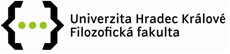 Přihláška - projekt Specifického výzkumu - Studentská grantová soutěž na FF UHK - r. 20141) Základní údaje*  Svým podpisem stvrzuji souhlas s podáním projektu.2) Anotace3) Specifikace řešitelského týmu. U studentů i akademických pracovníků bude přesně specifikován podíl jednotlivých členů týmu na výsledcích vzniklých ze Specifického výzkumu – studentské grantové soutěže a popsána jejich činnost na výzkumu. 4) Požadované finanční prostředky*např. konferenční poplatky, vstupy muzea, knihovny5) Zdůvodnění požadovaných finančních prostředků – jednotlivých položek způsobilých nákladů6) Časový plán řešení7) Specifikace tématu projektu8) Plánované výsledky9) Plánované publikační výstupy zanesené do OBD ve vazbě na RIV pro FF UHKŘešitel - doktorandŘešitel - akad. pracovníkPracoviště řešiteleStudent (Ph.D. nebo Mgr.)Student (Ph.D. nebo Mgr.)Student (Ph.D. nebo Mgr.)Vedoucí doktorské práceAkad. pracovník Akad. pracovník Akad. pracovník Telefon řešiteleE-mail řešiteleČíslo bankovního účtu studenta/ůNázev projektu (česky)Název projektu (anglicky)Klíčová slova (česky)Klíčová slova (anglicky)Podpis řešitele a  spoluřešitele, příp. školitele*  DatumPoložky způsobilých nákladůRok 2014Rok 2014Rok 2014Rok 2014Rok 2014Rok 2014Položky způsobilých nákladůPlánovanéPlánovanéPlánovanéPřidělenéPřidělenéPřidělenéOdměnaPovinné odvody 34,4%Povinné odvody 34,4%OdměnaPovinné odvody 34,4%Povinné odvody 34,4%Osobní náklady celkemOdměny OONMateriální náklady celkemNáklady na pořízení hmotného nebo nehmotného majetkuDalší provozní nákladySlužby celkemSlužbyCestovní výdaje celkemstudentstudentakad. pracovníkstudentstudentakad. pracovníkCestovné zahraničníJízdné (do/z místa pobytu)Jízdné v místě pobytuStravnéCestovní pojištění (52 Kč/den Evropa, 94 Kč/den svět)UbytováníVedlejší cestovní výdaje*Cestovné tuzemskéJízdnéStravnéUbytováníVedlejší cestovní výdaje*Celkové požadované prostředky 